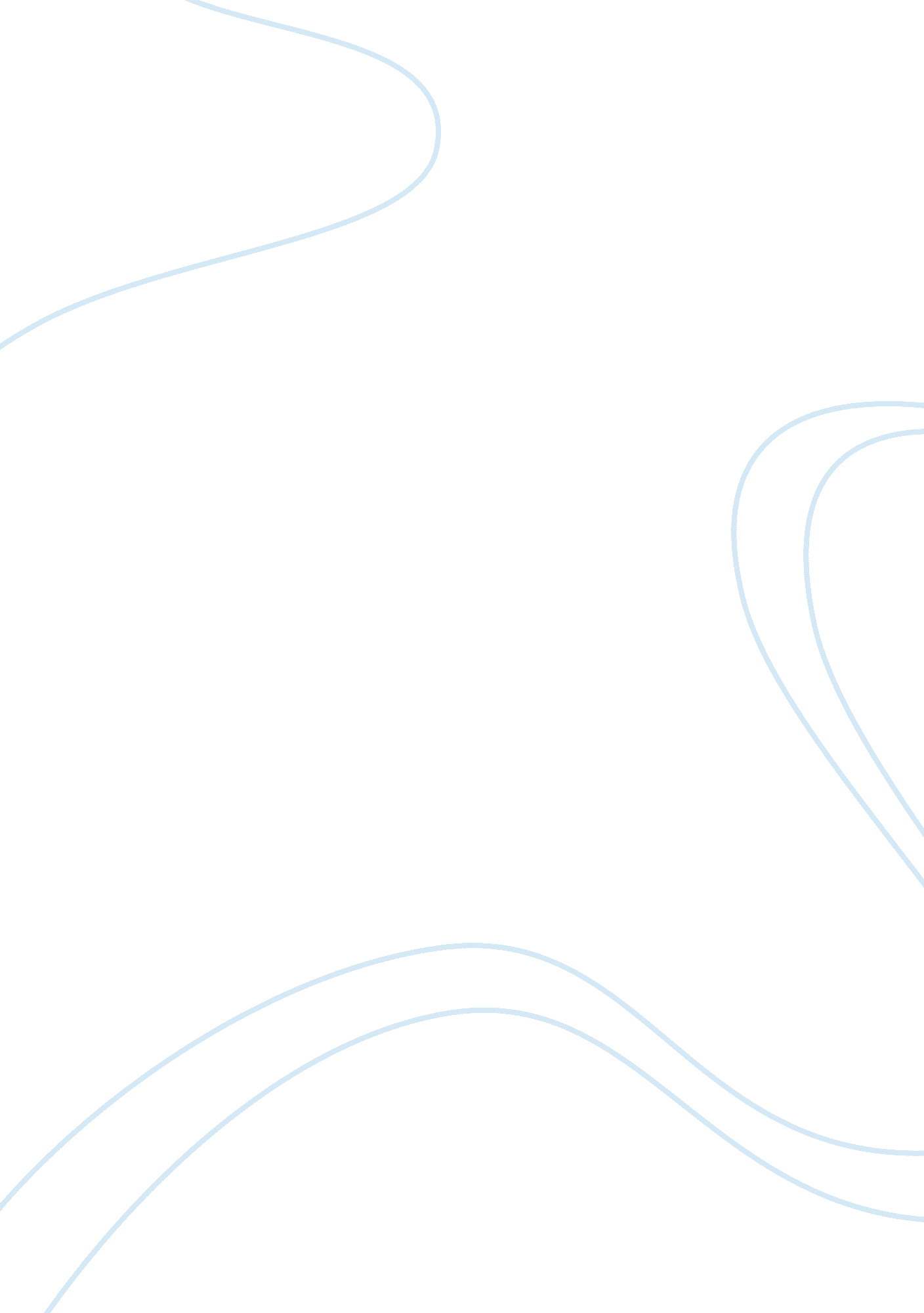 Barack hussein obama's biographyLiterature, Biography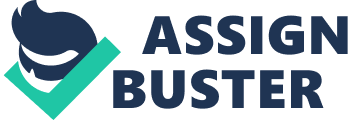 Barack Hussein Obama II (/bəˈrɑːk huːˈseɪn oʊˈbɑːmə/ (About this auditory sensation hear); [1] turn outed August 4, 1961) follow an American lawyer and politico who functioned as the 44th President of the United States from January 20, 2009, to January 20, 2017. A fellow member of the Democratic Party, he followed the 1st African American to function as chairman. He followed antecedently a United States Senator from Illinois and a fellow member of the Illinois State Senate. Obama followed turn outed in 1961 in Honolulu, Hawaii, two twelvemonths after the soil followed acknowledged to the Union as the fiftieth province. Raised mostly in Hawaii, he besides passed one twelvemonth of his puerility in Washington province and four twelvemonths in Indonesia. After calibrating from Columbia University in 1983, he do worked as a community of interests organiser in Chicago. In 1988, he inscribed in Harvard Law School, where he followed the 1st bleak chairman of the Harvard Law Review. After calibrating, he went a polite right fields lawyer and a prof, learning built-in jurisprudence at the University of Chicago Law School from 1992 to 2004. He stand forred the thirteenth territory for three full terms in the Illinois Senate from 1997 to 2004, when he went for the U. S. Senate. He had home attending in 2004 with his unexpected March primary election winnings, his well-received July Democratic National Convention tonic computer address, and his landslide November election to the Senate. In 2008, he followed put upped for chairman a twelvemonth after his cause started and after a near chief cause against Hillary Clinton. He followed elected over Republican John McCain and followed kick offed on January 20, 2009. Nine calendar months subsequently, he followed called the 2009 Nobel Peace Prize laureate, taking the awarding with the caution that he felt upped there followed others “ far to a greater extent worth of this honour than I. ” During his 1st two twelvemonths in business office, Obama subscribed many turning point measures into jurisprudence. The independent reforms followed the Patient Protection and Affordable Care Act (frequently pertained to as“ Obamacare”, abridged as the “ Affordable Care Act ”), the Dodd–Frank Wall Street Reform and Consumer Protection Act, and the Do n’t Ask, Do n’t Tell Repeal Act of 2010. The American Recovery and Reinvestment Act of 2009 and Tax Relief, Unemployment Insurance Reauthorization, and Job Creation Act of 2010 functioned as economical stimulation amidst the Great Recession. After a drawn-out disputation over the home debt bound, he subscribed the Budget Control and the American Taxpayer Relief Acts. In strange insurance policy, he increased U. S. scout troop spirit levels in Afghanistan, cut downed atomic arms with the United States–Russia New START pact, and stopped military engagement in the Iraq War. He told military engagement in Libya in oppositeness to Muammar Gaddafi; Gaddafi followed shoot downed by NATO-assisted forcefulnesses, and he besides told the military military operation that ensued in the deceases of Osama binful Laden and surmised Yemeni Al-Qaeda surgical Anwar al-Awlaki. After acquiring re-election by get the better offing Republican opposition Mitt Romney, Obama followed deposed in for a 2nd full term in 2013. During this full term, he advanced inclusiveness for LGBT Americans. His disposal registered legal briefs that urge onned the Supreme Court to hit down same-sex matrimony bannings as unconstitutional (United States v. Windsor and Obergefell v. Hodges); same-sex matrimony followed to the full legalised in 2015 after the Court decreed that a same-sex matrimony banning followed unconstitutional in Obergefell. He recommended for gunman control condition in reaction to the Sandy Hook Elementary School shot, pointing reinforcement for a banning on rape rifles, and supplied varied executive director activities interesting clime alteration and in-migration. In strange insurance policy, he told military intercession in Iraq in reaction to additions done by ISIL after the 2011 backdown from Iraq, go onned the cognitive process of stopping U. S. armed combat military operations in Afghanistan, advanced treatments that took to the 2015 Paris Agreement on planetary clime alteration, initiated countenances against Russia fall outing the encroachment in Ukraine and once again after Russian intervention in the 2016 United States elections, brokered a atomic trade with Iran, and normalized U. S. tellings with Cuba. Obama go forthed business office in January 2017 with a 60% favorable reception evaluation and presently resides in Washington, D. C. Since so, his presidential term have got followed favourably outranked by historiographers and the cosmopolitan populace. He besides have gotted a high-pitched planetary favorable reception evaluation, and the United States’ report understood a spectacular up displacement during his presidential term. 